Name: _________________________________							Unit 3 Topic 3Period: _______										Page: ______Cell Membrane Coloring & ApplicationComposition of the Cell Membrane & Functions:	The cell membrane is also called the _______________ membrane and is made of a phospholipid _____________.  The phospholipids have a hydrophilic (water attracting) ____________ and two hydrophobic (water repelling) ______________.  SKETCH AND LABEL a phospholipid coloring the heads red and the tails blue.PHOSPHOLIPID:Another type of lipid in the cell membrane is __________________ that strengthens.  Embedded in the phospholipid bilayer are proteins that aid in diffusion and in cell recognition.  Proteins called ________________ proteins go all the way through the bilayer and recognize and assist medium to large and polar molecules passing through the membrane.  Some of the membrane proteins have ______________________ attached to help cells in recognize each other and certain molecules; these molecules are called glycoproteins.List the functions of each of the following macromolecules in the cell membrane:Correctly color code and identify the name for each part of the cell membrane.Match the cell membrane structure or its function with the correct letter from the diagram above.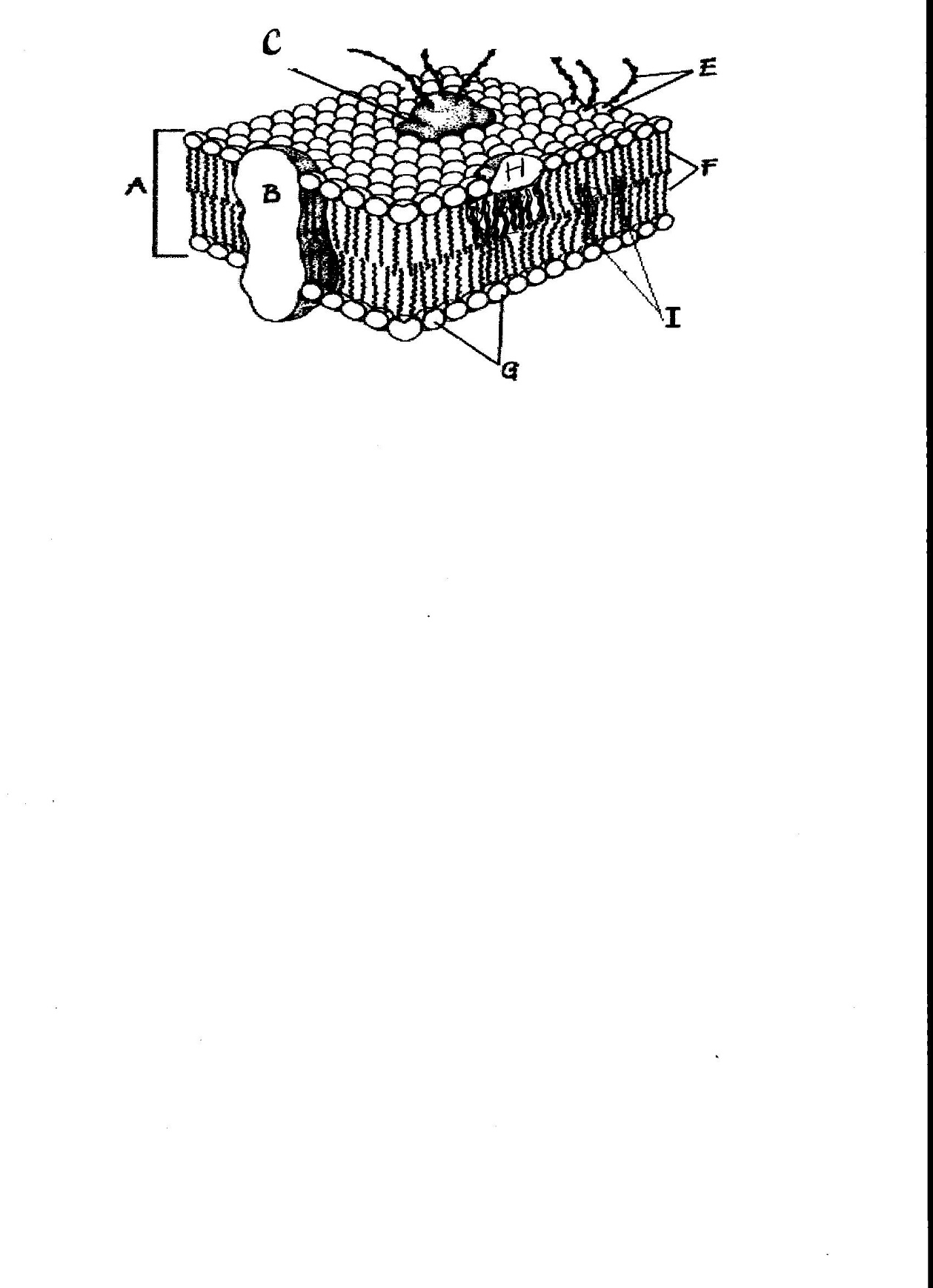 Osmosis and TonicityDefine osmosis. _____________________________________In which direction does water move across membranes, up or down the concentration gradient? ________________Define these 3 terms:	Use arrows to show the direction of water movement into or out of each cell.  Color and label the cell in an isotonic environment light blue, the hypotonic environment yellow, and the hypertonic environment light green. 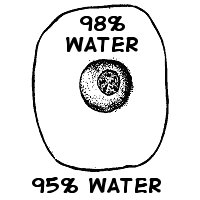 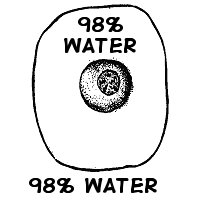 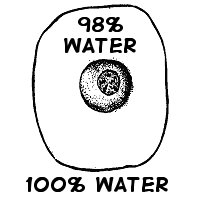 Match the description or picture with the osmotic condition:Label the tonicity for each solution (isotonic, hypotonic, or hypertonic):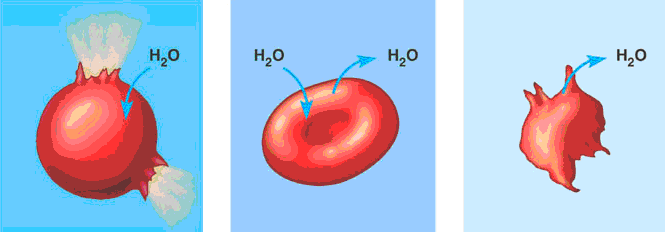    		 ____________  		   ____________	 	  ____________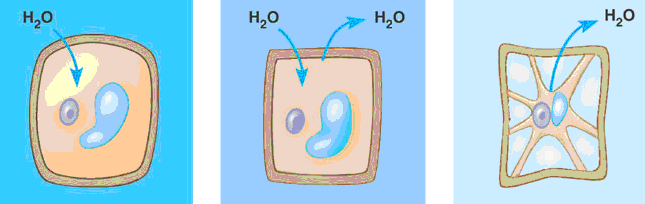  ____________	 		  ____________	  			___________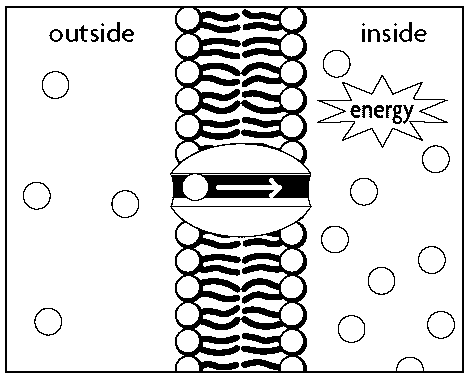 Transport Requiring EnergyWhat type of transport is represented by the picture to the right? _______________________ In which direction (concentration gradient), is the movement occurring? _________________Color the internal environment of the cell yellow.  Color and Label the transport proteins red and the substance being moved blue.One type of active transport is called the ________________ pump which helps muscle cells contract.  This pump uses ___________ to move ions ________ the concentration gradient.  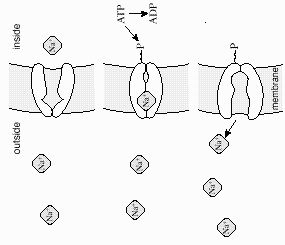 The protein that is used to pump the ions through is called a ____________ protein and it changes its shape to move the ions across the cell membrane.  Label and color the carrier proteins red and the ions green.a.Carbohydrate:_______________________________________________________________________b.Protein:_____________________________________________________________________________c.Lipid:_______________________________________________________________________________LetterName/ColorLetterName/Color_____Phospholipid bilayer (no color)_____Phosphate heads (yellow)_____Protein (pink)_____Cholesterol (blue)_____Fatty acid tails (orange)_____Glycoprotein (Carbohydrate) (green)LetterStructure/Function
_____Attracts water_____Helps maintain strength of membrane_____Involved in cell-to-cell recognition_____Repels water_____Make up the bilayer_____Help transport certain materials across the cell membranea. isotonic- _____________________________________b. hypertonic_____________________________________c. hypotonic_____________________________________A. Isotonic_____ solution with a lower solute concentration_____ solution in which the solute concentration is the sameB. Hypertonic_____ condition plant cells require_____ condition that animal cells requireC. Hypotonic_____ red blood cell bursts (cytolysis)_____ plant cell loses turgor pressure (Plasmolysis)_____ solution with a higher solute concentration_____ plant cell with good turgor pressure_____ solution with a high water concentration